Пояснительная запискаТеатрализованная деятельность завораживает и очень интересна детям. Она позволяет раскрыть таланты, актёрское мастерство каждого ребёнка. Открыть мир музыки, танца, поэзии и сценического искусства. Каждому спектаклю предшествует предварительная работа: знакомство со сказкой и самим сценарием спектакля, рассмотрение ролей и характеров героев. Каждый ребёнок выбирает роль сам по своим возможностям и желанию. Если ребёнок стеснительный, то он принимает участие в массовых сценах, чувствуя поддержку товарищей. При постановке танцев ребятишки сами предлагают движения, остаётся добавлять только связующие элементы и расставлять их в цепочку. Пусть это танцы довольно простые, но они придуманы детьми. Эта деятельность даёт проявить инициативу и самостоятельность, затронуть и учесть индивидуальность каждого ребёнка, что очень актуально и важно в современном образовании. У спектакля есть и образовательная сторона. В данном случае они расширяют знания о домашних и диких животных, закрепляют знания смен времён года, их основные отличительные признаки. Учатся дружить и сопереживать героям, реагировать добром на зло и видеть, что многое можно сделать вместе.Этот сценарий спектакля придуман и сочинён специально под характеры ребятишек моей группы. У меня есть талант сочинять стихи, и я его использую в работе с детьми. Вы спросите: «Где же сотрудничество с родителями?» Без них невозможен спектакль. Родители с радостью шьют, мастерят костюмы, помогают в разучивании роли и благодарят за развитие талантов. С радостью делюсь сценарием спектакля.Сценарий театрализованного представления с детьми 4-6 лет «Зимовье зверей» авторская разработка Верстаковой Ольги Александровны.Главные герои спектакля: петух, кошка, баран, хрюшка, коза, бык, сказочница.Герои массовых сцен: волки, утка, курочка, бабочки, цветы, снежинки.Атрибуты для спектакля: костюмы для героев, 2 ёлки, дом, стулья,  цветы, листики осенние, солнышко, поленья, пила, топоры, светящиеся палочки для снежинок, цветные пластиковые тарелки на резинках по две на каждого участника спектакля.Ход театрализованного представления.Сказочница: Как не скоро дело делается,Так не скоро сказка сказывается.Удобнее садитесь,Да сказкой про «Зимовье зверей» насладитесь.Итак, началось одно летнее утро в деревне.Общий танец всех актёров «Утро в деревенском дворе». Под детскую песню «Петухи запели».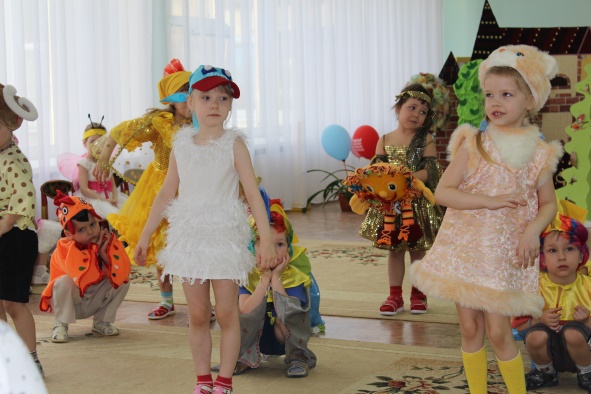 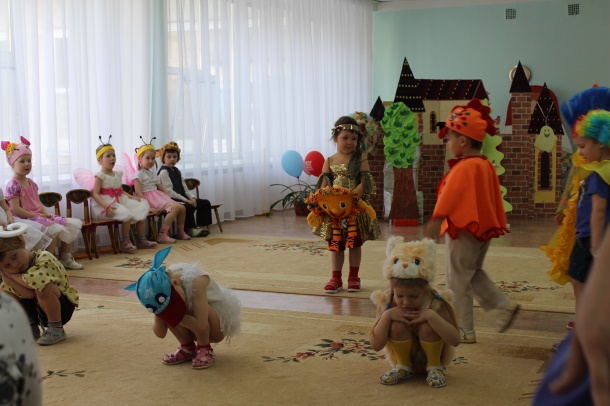 Бык: Я – бык, от свободы отвык,Хочу на воле бодаться,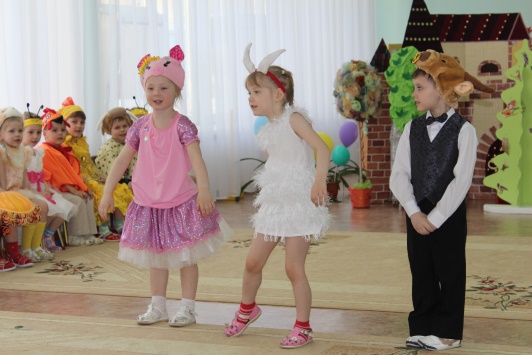 Зелёной травой питаться!Коза: Я – козочка рогатая!Хочу на травке гулять,Да цветы собирать!Хрюшка: Я – хрюшка хавронья,Надоело сидеть дома.Хочу жёлуди рытьИ студёную воду пить!Кошка: Кошачьим лапкам и спинке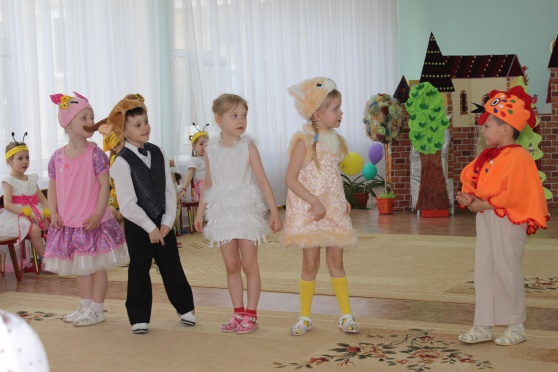 Нужна на воле разминка,Хватит дома жить,Пора мышей полевых ловить!Петух: Отправляемся, друзья!В лесу красота!На дерево взлечу,На весь лес закричу: ку-ка-ре-ку!Сказочница: И отправились они со двора в лес жить. А в лесу летом хорошо: травы вволю, да цветов море!Танец цветов, исполняют девочки. Мелодия или песня по усмотрению.Хрюшка: Нам в лесу хорошо живётся,Солнышко нам каждый день смеётся!Бык: Я – траву ем!Коза: Я – цветы собираю,Кошка: А я – мышей по полю гоняю!Сказочница: Наступила осень. Стало холодать,И листва облетать.Пробегают дети с осенними листочками в руках под звуки ветра вокруг главных героев. Звери жмутся ближе друг к другу.Бык: Что-то, братцы, я продрог,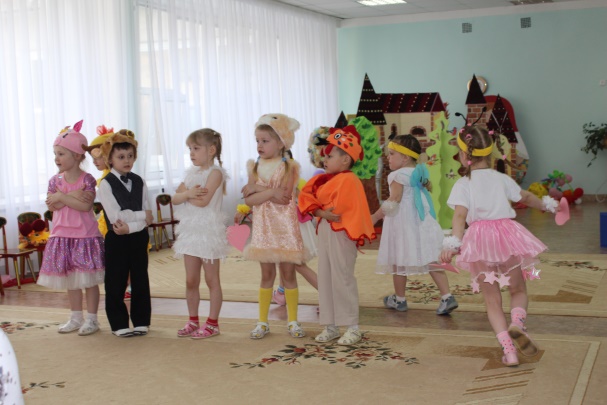 Замерзают ноги, бок!Петух: Может домик смастерить,Чтоб тепло нам было жить?Вместе: Давайте!Исполнение песни с движениями «Всем на свете нужен дом». Носят дрова, пилят, рубят, печку складывают. Выставляется дом, присаживаются перед ним.Сказочница: Дружно звери дом строили,И очень уютный построили.С тали жить-поживать,Да холода не знать!Наступила зима.Исполняется девочками со светящимися палочками танец Снежинок. Под колыбельную песню «Зимняя сказка».Сказочница: По лесу зимой стали бродить злые голодные волки.Волки: Мы серые волки,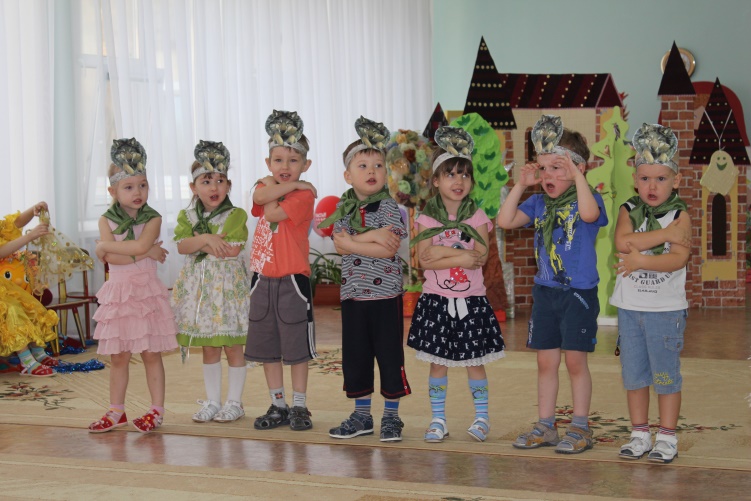 В лесу замерзаем.Неделю без дичиМы голодаем.Вот дом на полянке,Из печки дымок,Сейчас мы ворвёмсяНа огонёк!Волки окружают дом.Звери в доме вместе:Мяу, хрю, му-у-у, ку-ка-ре-ку!Да вы же, друзья,Чересчур голодны!Давайте все вместеСупец сварим мы!Все вместе делают круг,  проводится хороводная игра «Повара».Ход игры.Супа мы сейчас наварим, (идут по кругу, держась за руки)В котёл воду наливаем, (движения руками в центр круга)К воде мясо добавляем. (в центр встаёт ребёнок из играющих)Дальше свёклу натираем, (делают движения руками и один ещё ребёнок встаёт в центр)Резать лук не забываем (движения ребром ладони по коленям, ребёнок выходит в центр)И картошечку бросаем. (движения руками в центр круга и ещё три ребёнка заходят в круг)Хорошо перемешаем, (детей в кругу поворачивают  вокруг себя)Соль и перец добавляем. (движения пальцами рук в щепотке)И опять перемешаем. (опять ребятишек в центре поворачивают)А потом суп покипит, (издают звуки после слов «пых-пых»)Очень громко побурлит. (издают звуки после слов «буль-буль»)По тарелкам наливаем, (договаривают слова и на ладошки надевают цветные пластиковые тарелочки)Всех голодных угощаем!Сказочница: Так наши друзья целые и невредимые остались, да волков накормили, дружить научили!Танец финальный всех актёров с тарелочками в кругу. Под английскую детскую песню «Lollipop, lollipop, oh…»  или под любую весёлую песню о дружбе.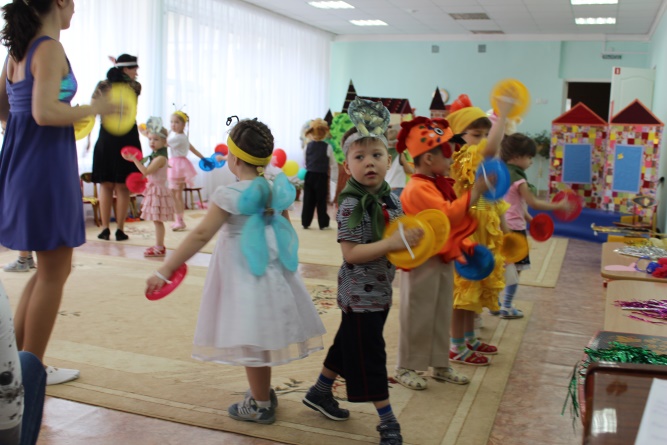 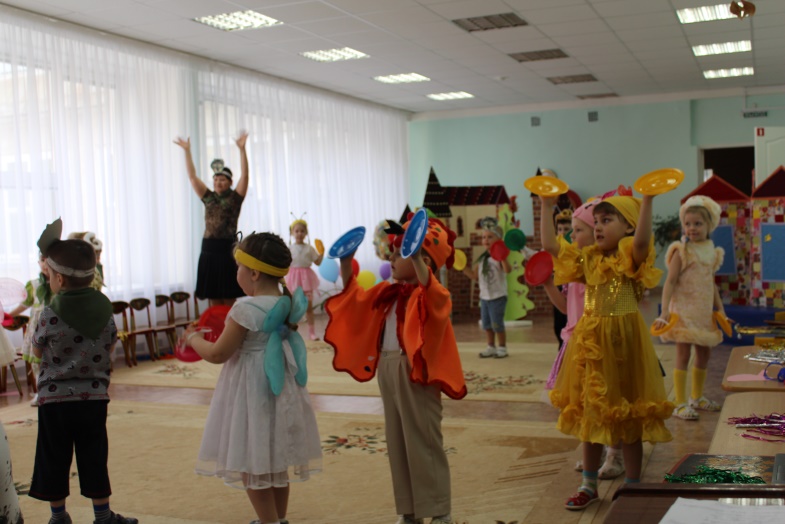 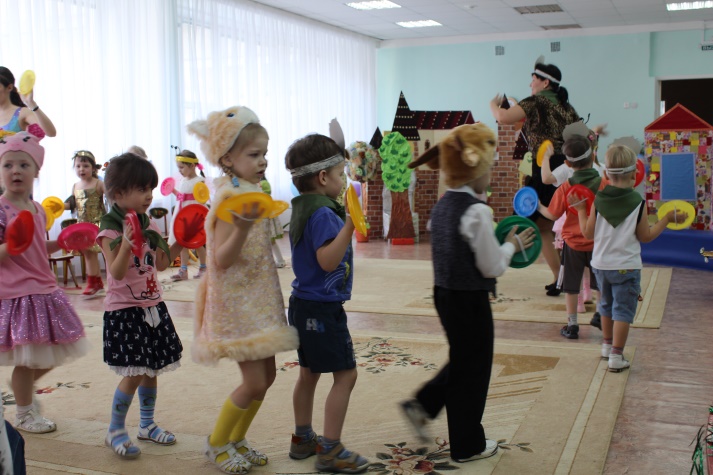 Сказочница: Вот и сказочки конец,А кто слушал молодец!